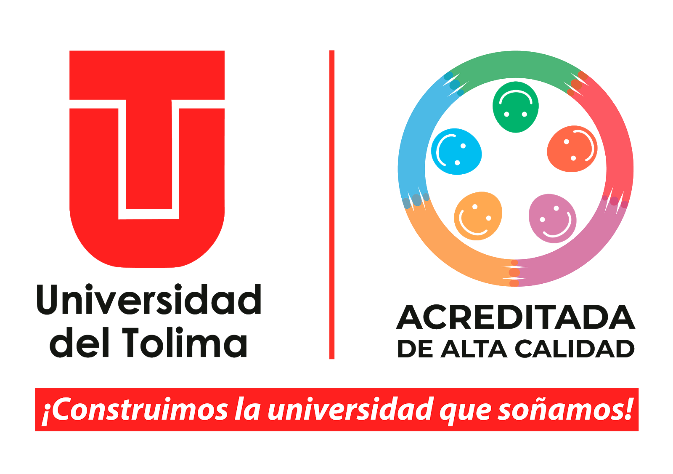 DOCUMENTO PARA LA SOLICITUD DEL REGISTRO CALIFICADOCONDICIÓN DE CALIDAD DE DENOMINACIÓN DEL PROGRAMAPROGRAMA ACADÉMICOXXXXXXXXUNIDAD ACADÉMICAXXXXXXXXXXIBAGUÉ – TOLIMAXXXXX DE XXXXRector(a)Vicerrector(a) de DocenciaVicerrector(a) de Desarrollo HumanoVicerrector(a) AdministrativoVicerrector(a) Investigación-Creación, Innovación, Proyección Social y ExtensiónSecretario(a) GeneralXXXXXXXDecano(a) de la Facultad o Director del IDEADNOMBRE Y APELLIDOS COMPLETOSDirector (a) de programaNOMBRE Y APELLIDOS COMPLETOSNOMBRE Y APELLIDOS COMPLETOSNOMBRE Y APELLIDOS COMPLETOSNOMBRE Y APELLIDOS COMPLETOSComité Curricular del ProgramaDirector(a) Dirección de Aseguramiento de la CalidadNOMBRE Y APELLIDOS COMPLETOSNOMBRE Y APELLIDOS COMPLETOSNOMBRE Y APELLIDOS COMPLETOSNOMBRE Y APELLIDOS COMPLETOSDirección de Aseguramiento de la CalidadTABLA DE CONTENIDO                                         Pág.LISTADO DE TABLASLISTADO DE FIGURASDENOMINACIÓNLa institución deberá especificar la denominación o nombre del programa, en correspondencia con el título que se va a otorgar, el nivel de formación, los contenidos curriculares del programa y el perfil del egresado; lo anterior de acuerdo con la normatividad vigente.Generalidades del programa Tabla 1. Aspectos generales del programaFuente: El programaAnálisis de la Correspondencia entre la denominación con el marco Nacional de Cualificaciones.Correspondencia de la denominación del programa con el título a otorgar, el nivel formación, los contenidos curriculares del programa, los resultados de aprendizaje y el perfil del egresado.Para los programas técnicos profesionales y tecnológicos se adoptarán denominaciones que correspondan con las competencias propias del nivel de formación, de su campo o campos de educación y formación, y del ámbito de actuación profesional.Para las especializaciones se definirán denominaciones que correspondan al área específica de estudio. Para ello, su alcance requerirá una concentración mayor en un tema o aspecto profesional específico.Para los programas de maestría y doctorado, se podrá adoptar una   denominación disciplinar o interdisciplinar.Cuando se trate de una nueva denominación, no registrada o activa en SNIES, se debe presentar un análisis en el que se justifique la nueva denominación en coherencia con el nivel de desarrollo y la(s) modalidad(es), de conformidad con lo dispuesto en el artículo 2.5.3.2.3.2.2 del Decreto 1075 de 2015, modificado por el Decreto 1330 de 2019.Las denominaciones no existentes en el Sistema Nacional de Información de la Educación Superior -SNIES deberán incluir una argumentación desde el (los) campo(s) del conocimiento y desde la pertinencia con las necesidades del país y de las regiones, en concordancia con el campo de ocupación, las normas que regulan el ejercicio de la profesión y el marco nacional de cualificaciones. Se podrá tener en cuenta referentes internacionales como los dados por: nomenclatura internacional de la Organización de las Naciones Unidas para la Educación, la Ciencia y la Cultura -UNESCO, estándares internacionales los campos de ciencia y tecnología, Clasificación Internacional Uniforme de Ocupaciones -CIUO, en inglés ISCO, entre otras.” Decreto 1330 de Julio 25 de 2019.Para una nueva denominación, deberá justificar que esta:Responde con la dinámica de los conocimientos acumulados y la prospectiva de los mismos.Se enmarca en uno o más campos de educación y formación.Refleja la existencia del compromiso de la institución con la actividad profesional, el desempeño laboral y/o el emprendimiento de los egresados, así como el desarrollo del saber o del hacer disciplinar en el entorno local, regional, nacional o global.Contribuye al desarrollo de la educación superior, cuando se trata de una innovación.Tiene un sustento científico o cultural, cuando apliqueSe basa en un análisis de referentes nacionales e internacionales, cuando la institución lo considere necesario.Tiene un sustento para presentarse en un idioma diferente al español, cuando aplique.Está en concordancia con lo dispuesto en el parágrafo del artículo 2.5.3.2.3.2.2 del Decreto 1075 de 2015, modificado por el decreto 1330 de 2019.Análisis del Componente y/o Nivel de Especialidad de la Maestría (Cuando aplique)Parágrafo 1.  En los programas de maestría, la institución señalará de manera expresa el componente de investigación o profundización en el diploma en el cual se realiza el reconocimiento del título académico a otorgar o en documento independiente que acompañe el diploma, sin que se incorpore en el título académico.La publicidad de estos programas académicos deberá expresar de manera clara el componente de investigación o profundización de la maestría que se ofrece.BIBLIOGRAFÍAANEXOSAcuerdo de Aprobación de creación del programaREGISTROSANEXOSPlantilla de Solicitud registro calificado condición  Denominación AA-P01-F01Plantilla de Solicitud registro calificado Justificación AA-F01-F02Plantilla de Solicitud registro calificado Aspectos Curriculares AA-P01-F03Plantilla de Solicitud registro calificado Organización de las Actividades Académicas y de Procesos Formativos AA-P01-F04Plantilla de Solicitud registro calificado Investigación, Innovación y/o creación artística y cultural AA-P01-F05Plantilla de Solicitud registro calificado Relación con el Sector externo AA-P01-F06Plantilla de Solicitud registro calificado Profesores AA-P01-F07Plantilla de Solicitud registro calificado Medios Educativos AA-F01-F08Plantilla de Solicitud registro calificado Infraestructura Física y Tecnológica AA-F01-F09REGISTRO DE MODIFICACIONES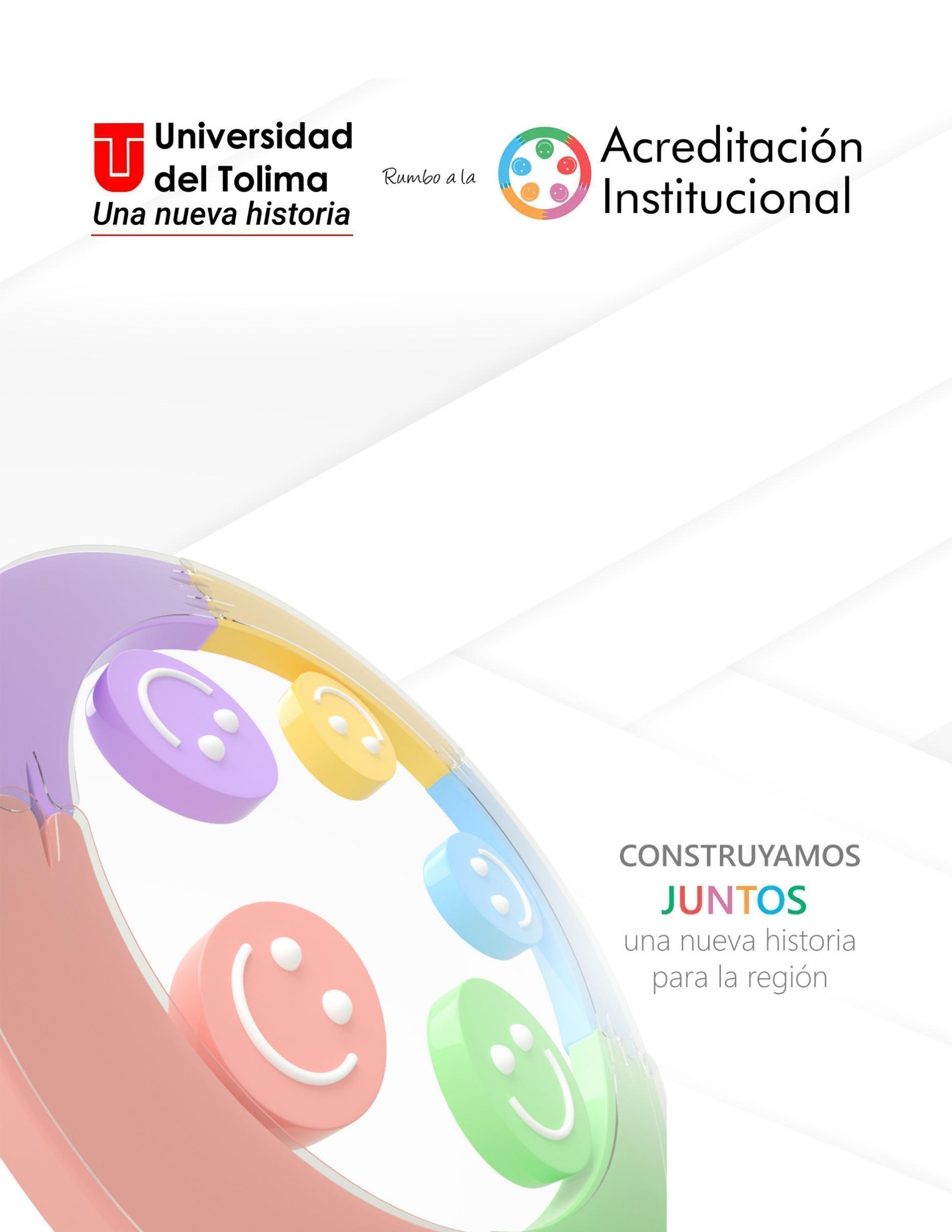 Nombre del Programa:XXXXXXXXTítulo que otorga:XXXXXXNº de Créditos:XXXUbicación del programa:Ibagué, Tolima (Referenciar cada centro de atención Tutorial)Nivel del programa:xxxxMetodología:xxxxxUnidad Académica a la que está adscrito:xxxxxCampo amplio: xxxxxCampo específico:xxxxCampo detallado:xxxxxNorma interna de creación:Acuerdo No. xxxxx del xxxxx del año xxxxInstancia que expide la Norma:Consejo SuperiorDuración estimada del programa:xxxxxPeriodicidad de la Admisión:xxxxNúmero de estudiantes en el primer periodo:Xxxxx (Especificar número total y discriminar por cada CAT)Valor de la matrícula al iniciar:xxxxDesarrollado en Convenio:xxxxxNºIDENTIFICACIÓNIDENTIFICACIÓNALMACENAMIENTOALMACENAMIENTOPROTECCIÓNTRDTRDNºCódigo FormatoNombreLugar ArchivoMedio de archivoResponsable de ArchivarloTiempo de RetenciónDisposición  Final1AA-P01-F02Plantilla de Solicitud DenominaciónProgramasElectrónicoDirector de programa7 añosConservación Total2AA-P01-F03Plantilla de Solicitud Justificación AA-F02-F03ProgramasElectrónicoDirector de programa7 añosConservación Total3AA-P01-F04Plantilla de Solicitud Aspectos CurricularesProgramasElectrónicoDirector de programa7 añosConservación Total4AA-P01-F05Plantilla de Renovación Organización de las Actividades Académicas y de Procesos FormativosProgramasElectrónicoDirector de programa7 añosConservación Total5AA-P01-F06Plantilla de Renovación Investigación, Innovación y/o creación artística y culturalProgramasElectrónicoDirector de programa7 añosConservación Total6AA-P01-F07Plantilla de Renovación Relación con el Sector externoProgramasElectrónicoDirector de programa7 añosConservación Total7AA-P01-F08Plantilla de Renovación ProfesoresProgramasElectrónicoDirector de programa7 añosConservación Total8AA-P01-F09Plantilla de Renovación Medios EducativosProgramasElectrónicoDirector de programa7 añosConservación TotalVERSIÓNFECHAÍTEM MODIFICADODESCRIPCIÓN01No aplica a la primera versión0218/04/2023Portada Se deja sin nombres los representantes de los comités